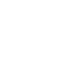 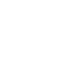 НОВООДЕСЬКА МІСЬКА РАДАМИКОЛАЇВСЬКОЇ ОБЛАСТІ ВИКОНАВЧИЙ КОМІТЕТ Р І Ш Е Н Н Я 10 листопада 2023 року                      м. Нова Одеса                                           №  255Про     затвердження    звіту    про    виконання фінансового     плану     КНП    «Новоодеський центр первинної медико-санітарної допомоги»Новоодеської    міської    ради   за  ІІІ кварталта за 9 місяців 2023   рокуВідповідно до статті 28 Закону України "Про місцеве самоврядування в Україні",  статті 78  Господарського  кодексу  України,  статуту комунального некомерційного підприємства «Новоодеський центр первинної медико-санітарної допомоги» Новоодеської міської ради, виконавчий комітет міської  ради  ВИРІШИВ:1.Затвердити звіт про виконання фінансового плану комунального некомерційного підприємства «Новоодеський центр первинної медико-санітарної допомоги» Новоодеської міської ради за ІІІ квартал та за 9 місяців 2023 року (додається).2. Контроль за виконанням цього рішення покласти на заступника міського голови                Злу С.Л.Міський голова		                                                               Олександр ПОЛЯКОВ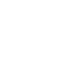 НОВООДЕСЬКА МІСЬКА РАДАМИКОЛАЇВСЬКОЇ ОБЛАСТІ ВИКОНАВЧИЙ КОМІТЕТ Р І Ш Е Н Н Я 10 листопада 2023 року                      м. Нова Одеса                                           №  256Про  затвердження  уточненного  фінансового плануКНП   «Новоодеський     центр    первинної   медико-санітарної  допомоги»   Новоодеської   міської   ради  на  2023  рікВідповідно до статті 28 Закону України "Про місцеве самоврядування в Україні", статті 78  Господарського  кодексу  України,  статуту комунального некомерційного підприємства «Новоодеський центр первинної медико-санітарної допомоги» Новоодеської міської ради, виконавчий комітет міської  ради  ВИРІШИВ:1.Затвердити уточнений фінансовий план КНП «Новоодеський центр первинної медико-санітарної допомоги» Новоодеської міської ради на 2023 рік (додається).2. Контроль за виконанням цього рішення покласти на заступника міського голови Злу С.Л.Міський голова                                                                            Олександр ПОЛЯКОВНОВООДЕСЬКА МІСЬКА РАДАМИКОЛАЇВСЬКОЇ ОБЛАСТІ ВИКОНАВЧИЙ КОМІТЕТ Р І Ш Е Н Н Я 10 листопада 2023 року                      м. Нова Одеса                                           №  257Про затвердження розрахунку різниці втарифах на житлово - комунальні послугипо КП "Новоодеський міський водоканал" Керуючись ст. 30 Закону України “Про місцеве самоврядування в Україні» та рішенням Новоодеської міської ради від 9 грудня 2022 року № 1 "Про затвердження Програми відшкодування різниці в тарифах комунальному підприємству "Новоодеський міський водоканал" на житлово - комунальні послуги для населення на 2023 рік",   виконавчий комітет міської радиВИРІШИВ: Затвердити розрахунок різниці в тарифах на житлово - комунальні послуги по комунальному підприємству "Новоодеський міський водоканал" за жовтень 2023 року  сумі 158280,0 (сто п'ятдесят вісім тисяч двісті вісімдесят гривень 00 коп.) грн. (згідно додатку).Відділу бухгалтерського обліку та звітності (Яркова) здійснити виплату  різниці в тарифах на житлово - комунальні послуги  комунальному підприємству "Новоодеський міський водоканал" за  жовтень 2023 року в сумі 158280,0 (сто  п'ятдесят вісім тисяч  двісті вісімдесят гривень 00 коп.) грн.Контроль за виконанням даного рішення покласти на заступника міського голови Злу С.Л.Міський голова					                             Олександр ПОЛЯКОВ                                                        Додаток                                                                                               рішення виконавчого комітету                                                                                        Новоодеської міської ради                                                                                            від  10.11.2023 року № 257  ЗАТВЕРДЖЕНО  рішення виконавчого комітету   Новоодеської міської ради  від 10.11.2023 року № 257Розрахунок різниці в тарифах на житлово - комунальні послуги по комунальному підприємству "Новоодеський міський водоканал" (код ЄДРПОУ  36514389) за  жовтень 2023 рокуНОВООДЕСЬКА МІСЬКА РАДАМИКОЛАЇВСЬКОЇ ОБЛАСТІ ВИКОНАВЧИЙ КОМІТЕТ Р І Ш Е Н Н Я 10 листопада 2023 року                      м. Нова Одеса                                           №  258Про передачу генератора бензинового відділукультури,  молоді   та   спорту   Новоодеської  міської  радиКеруючись статтями 52, 59 Закону України «Про місцеве самоврядування в Україні», з метою належного використання комунального майна, безперебійної роботи відділу культури, молоді та спорту, враховуючи клопотання начальника відділу культури, молоді та спорту Олени Тищенко, виконавчий комітет міської радиВИРІШИВ:1.Передати з балансу виконавчого комітету Новоодеської міської ради на баланс відділу культури, молоді та спорту Новоодеської міської ради генератор бензиновий  в кількості 1 шт. вартістю 22749 грн. 2.Передачу вказаного здійснити згідно акту приймання-передачі.3.Контроль за виконанням даного рішення покласти на заступника міського голови Журбу І.М.Міський голова				                                      Олександр ПОЛЯКОВ   НОВООДЕСЬКА МІСЬКА РАДАМИКОЛАЇВСЬКОЇ ОБЛАСТІ ВИКОНАВЧИЙ КОМІТЕТ Р І Ш Е Н Н Я 10 листопада 2023 року                      м. Нова Одеса                                           №  259Про передачу екскаватора-навантажувача   CUKUROVA КП  «Новоодеський  міський водоканал»Керуючись статтею 52, 59 Закону України «Про місцеве самоврядування в Україні», з метою належного використання комунального майна, виконання виробничих завдань з будівництва, реконструкції та ремонту мереж водопостачання громади, враховуючи клопотання директора КП «Новоодеський міський водоканал» Олександра Савченка, виконавчий комітет міської радиВИРІШИВ:Передати з балансу виконавчого комітету Новоодеської міської ради на баланс  КП «Новоодеський міський водоканал» екскаватор-навантажувач в кількості 1 шт., вартістю 3269998,00 грн. 2.Передачу вказаного здійснити згідно акту приймання-передачі.3.Контроль за виконанням даного рішення покласти на заступника міського голови Журбу І.М.Міський голова				                                         Олександр ПОЛЯКОВ   НОВООДЕСЬКА МІСЬКА РАДАМИКОЛАЇВСЬКОЇ ОБЛАСТІ ВИКОНАВЧИЙ КОМІТЕТ Р І Ш Е Н Н Я 10 листопада 2023 року                      м. Нова Одеса                                           №  260Про взяття на облік громадян, які потребують поліпшення житлових умов	  Відповідно до статті 30 Закону України  “Про місцеве самоврядування в Україні”, Правил обліку громадян, які потребують поліпшення житлових умов, і надання їм жилих приміщень в Українській РСР, затверджених рішенням Ради Міністрів Української РСР  від 11.12.1984 № 470, Закону України «Про житловий фонд соціального призначення», та розглянувши  пропозиції громадської комісії з житлових питань при виконавчому комітеті міської ради (протокол № 11 від 07.11.2023 р.), виконавчий комітет міської радиВИРІШИВ:1. Взяти на облік осіб, які потребують поліпшення житлових умов (квартирний облік):Чеботар Анастасію Анатоліївну, дата р. н. Порядковий номер в загальній черзі – 95. (Пільга - ___________). Порядковий номер з правом позачергового отримання житла – 42;Фомич Вероніку Іванівну, дата р. н. Порядковий номер в загальній черзі – 96. (Пільга - ___________________). Порядковий номер з правом позачергового отримання житла – 43;Калакуцьку Ольгу Олегівну, дата р. н. Порядковий номер в загальній черзі – 97. (Пільга - ________________). Порядковий номер з правом позачергового отримання житла – 44.Контроль за виконанням даного рішення покласти на заступника міського голови Журбу І.М.Міський голова 					                              Олександр ПОЛЯКОВНОВООДЕСЬКА МІСЬКА РАДАМИКОЛАЇВСЬКОЇ ОБЛАСТІ ВИКОНАВЧИЙ КОМІТЕТ Р І Ш Е Н Н Я 10 листопада 2023 року                      м. Нова Одеса                                           №  261Про створення комісії з питань визначення стану  зелених   насаджень  та  їх  відновної вартості   за   зверненням   Мітусової  О. А.	Керуючись статтею 30 Закону України "Про місцеве самоврядування в Україні", відповідно до статті 28 Закону України "Про благоустрій населених пунктів", постанови Кабінету Міністрів України від 01.08.2006 року № 1045 "Про затвердження Порядку видалення дерев, кущів, газонів і квітників в населених пунктах" (зі змінами), наказу Міністерства житлово-комунального господарства України від 12.05.2009 № 127 "Про затвердження Методики визначення відновної вартості зелених насаджень", з метою створення умов ефективного використання зелених насаджень та запобігання безконтрольному їх видаленню, розглянувши звернення Мітусової О.А., виконавчий комітет міської радиВИРІШИВ:1. Утворити комісію з питань визначення стану зелених насаджень та їх відновної вартості та затвердити її склад: Щербина Віктор Віталійович	-	голова комісії, начальник відділу житлово - комунального господарства та цивільного захисту. Члени комісії:       Литвиненко Юрій Іванович	-	головний спеціаліст відділу житлово - комунального господарства та цивільного захисту;Полівко Сергій Михайлович	-	головний спеціаліст відділу житлово - комунального господарства та цивільного захисту;Брусенко Олег Миколайович	-	заступник начальника відділу земельних відносин та екології;Пилипець Ольга Зіновіївна	-	головний інспектор		КП "Правопорядок";Мітусова ОльгаАнатоліївна	-	заявниця;державний інспектор з охоронинавколишнього природногосередовища Миколаївськоїобласті 	-	за узгодженням.2. Комісії здійснити обстеження зелених насаджень з метою виявлення аварійних, вікових, сухих насаджень та прийняття рішення щодо їх видалення або омолодження за адресою: м. Нова Одеса, по вул. Кухарєва, 13.3. За результатами роботи комісії скласти акт обстеження стану зелених насаджень, що підлягають видаленню.4. Комісії у своїй роботі керуватись Порядком видалення дерев, кущів, газонів і квітників в населених пунктах, затверджених постановою Кабінету Міністрів України від 01.08.2006 № 1045 та чинним законодавством України.5. Контроль за виконанням цього рішення покласти на заступника міського голови Журбу І.М.Міський голова                                                                             Олександр ПОЛЯКОВНОВООДЕСЬКА МІСЬКА РАДАМИКОЛАЇВСЬКОЇ ОБЛАСТІ ВИКОНАВЧИЙ КОМІТЕТ Р І Ш Е Н Н Я 10 листопада 2023 року                      м. Нова Одеса                                           №  262Про продовження строку дії дозволу на розміщення зовнішньої рекламиКеруючись пунктом 13 частини "а" статті 30 та  частиною 6 статті 59 Закону України «Про місцеве самоврядування в Україні», відповідно до пункту 29 Правил розміщення зовнішньої реклами на території Новоодеської міської ради, рішення Новоодеської міської ради від 18.08.2017р. № 6 ХХІ сесії 7 скликання «Про регулювання розміщення зовнішньої реклами на території м. Нова Одеса», розглянувши заяву фізичної особи-підприємця Спіяна Олега Павловича щодо продовження строку дії дозволу на розміщення зовнішньої реклами, виконавчий комітет міської радиВИРІШИВ:Продовжити строк дії дозволу на розміщення зовнішньої реклами фізичній особі-підприємцю Спіяну Олегу Павловичу за адресою: м. Нова Одеса, вул. Соборна, 28, строком на 5 років.ФОП Спіян О.П. укласти договір про тимчасове користування місцем розташування рекламного засобу з виконавчим комітетом Новоодеської міської ради з 14.12.2023 року.Контроль за виконанням даного рішення покласти на заступника міського голови Журбу І.М.Міський голова                                                                             Олександр ПОЛЯКОВНОВООДЕСЬКА МІСЬКА РАДАМИКОЛАЇВСЬКОЇ ОБЛАСТІ ВИКОНАВЧИЙ КОМІТЕТ Р І Ш Е Н Н Я 10 листопада 2023 року                      м. Нова Одеса                                           №  263Про присвоєння та зміну  поштових адрес  об'єктам   нерухомості Керуючись пунктом 10 частини "Б" статті 30 Закону України "Про місцеве самоврядування в Україні", відповідно до ст. 263 Закону України «Про регулювання містобудівної діяльності», постанови Кабінету Міністрів України № 1127 від 25.12.2015 р. "Про затвердження Порядку державної реєстрації прав на нерухоме та їх обтяжень", розглянувши заяви громадян, виконавчий комітет міської радиВИРІШИВ:Відповідно до підпункту 5 пункту 11 статті 263 Закону України «Про регулювання містобудівної діяльності», з метою упорядкування нумерації об’єктів нерухомого майна, змінити адресу об’єктам нерухомого майна:житловому будинку садибного типу з господарськими будівлями та спорудами, що розташований за адресою м. Нова Одеса, вул. Набережна 68, та належить громадянам України особа 1 та особа 2, на адресу:Миколаївська область, Миколаївський район,                     м. Нова Одеса, вулиця Набережна 68А;житловому будинку, що розташований за адресою м. Нова Одеса вул. Радиста, 3, та належить на праві спільної власності громадянам України Особа 3 та особа 4, на адресу:Миколаївська область, Миколаївський район,м. Нова Одеса, вулиця Радистів 13;житловому будинку з господарськими будівлями та спорудами, що розташований за адресою м. Нова Одеса вул. Радистів, 45, та належить громадянину України особа 5, на адресу:Миколаївська область, Миколаївський районм. Нова Одеса, вулиця Радистів 57 А;2. Відповідно до пункту 5 статті 264 Закону України «Про регулювання містобудівної діяльності» присвоїти об’єкту нерухомого майна:2.1. захисній споруді цивільного захисту (протирадіаційне укриття №54159),  яка згідно картки обліку, паспорту укриття та технічного паспорту збудована в 1986 році, загальною площею 151,6 м2, балансоутримувачем якої є Миколаївська районна військова адміністрація, адресу:Миколаївська область, Миколаївський районм. Нова Одеса, вулиця Центральна 208 А;2.2. гаражу, реєстраційний номер технічного паспорту __________, збудований в 1988 році, загальною площею 40,5м2, власником якого є Особа 6, адресу: Миколаївська область, Миколаївський район,               м. Нова Одеса, вулиця Центральна 225, гараж №6;2.3. житловому будинку (інв. справа Новоодесьго РБТІ №5400), збудований в 1991 році загальною площею 176,9 м2, земельна ділянка, на якій знаходиться будинок, на праві приватної власності належить громадянину України Особа 7, адресу:Миколаївська область, Миколаївський район,м. Нова Одеса, вулиця Декабристів 1Б;2.4. житловому будинку (інв. справа Новоодесьго РБТІ №30512), збудований в 1985 році, загальною площею 74,9 м2, земельна ділянка, на якій знаходиться будинок, на праві приватної власності належить громадянину України Особа 8, адресу: Миколаївська область, Миколаївський район, м. Нова Одеса, вулиця Спаська 59;3.Контроль за виконанням даного рішення покласти на заступника міського голови Журбу І.М.Міський голова                                                                             Олександр ПОЛЯКОВ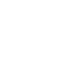 НОВООДЕСЬКА МІСЬКА РАДАМИКОЛАЇВСЬКОЇ ОБЛАСТІ ВИКОНАВЧИЙ КОМІТЕТ Р І Ш Е Н Н Я 10 листопада 2023 року                      м. Нова Одеса                                           №  264Про  надання  статусу  дитини,  яка  постраждала внаслідок  воєнних  дій  та  збройних  конфліктів,особа 1, дата р.н.Керуючись статтею 34 Закону України «Про місцеве самоврядування в Україні», відповідно до ст. 30-1 Закону України «Про охорону дитинства», Порядку надання статусу дитини, яка постраждала внаслідок воєнних дій та збройних конфліктів, затвердженого постановою Кабінету Міністрів України від 05 квітня 2017 року № 268 із змінами,  розглянувши заяву громадянки особа 2, дата  року народження,  про надання її сину, особа 1, дата р.н., статусу дитини, яка постраждала внаслідок воєнних дій та збройних конфліктів, який відповідно до довідки про взяття на облік внутрішньо-переміщених осіб № ___  від дата року, виданої __________, перемістився із Херсонської області, на даний момент перебуває за адресою: адреса, Миколаївська область, у зв’язку із збройною агресією російської федерації на території України,  враховуючи висновок оцінки потреб дитини та сім’ї, виданий __________ від 23.10.2023 року та рішення Комісії з питань захисту прав дитини від 07.11.2023 № 12, виконавчий комітет міської радиВИРІШИВ:1. Надати особа 1, дата року народження, статус дитини, яка постраждала внаслідок воєнних дій та збройних конфліктів, у зв’язку з тим, що дитина зазнала психологічного насильства.          2. Контроль за виконанням  рішення покласти на начальника служби у справах дітей Новоодеської міської ради Чернявську Л.С.Міський голова                                                                             Олександр ПОЛЯКОВНОВООДЕСЬКА МІСЬКА РАДАМИКОЛАЇВСЬКОЇ ОБЛАСТІ ВИКОНАВЧИЙ КОМІТЕТ Р І Ш Е Н Н Я 10 листопада 2023 року                      м. Нова Одеса                                           №  265Про надання статусу дитини, яка постраждала внаслідок воєнних дій та збройних конфліктів,особа 1,  дата р. н. Керуючись статтею 34 Закону України «Про місцеве самоврядування в Україні», відповідно до ст. 30-1 Закону України «Про охорону дитинства», Порядку надання статусу дитини, яка постраждала внаслідок воєнних дій та збройних конфліктів, затвердженого постановою Кабінету Міністрів України від 05 квітня 2017 року № 268 із змінами,  розглянувши заяву громадянки особа 2, дата  року народження,  про надання її доньці, особа 1,  дата р. н., статусу дитини, яка постраждала внаслідок воєнних дій та збройних конфліктів, яка відповідно до довідки про взяття на облік внутрішньо-переміщених осіб № _______  від дата року, виданої __________, перемістилася із Херсонської області, на даний момент перебуває за адресою: адреса, Миколаївська область, у зв’язку із збройною агресією російської федерації на території України,  враховуючи висновок оцінки потреб дитини та сім’ї, виданий ___________» від 23.10.2023 року та рішення Комісії з питань захисту прав дитини від 07.11.2023 № 12, виконавчий комітет міської ради ВИРІШИВ:1. Надати особа 1, дата року народження, статус дитини, яка постраждала внаслідок воєнних дій та збройних конфліктів, у зв’язку з тим, що дитина зазнала психологічного насильства.          2. Контроль за виконанням  рішення покласти на начальника служби у справах дітей Новоодеської міської ради Чернявську Л.С.Міський голова                                                           Олександр ПОЛЯКОВНОВООДЕСЬКА МІСЬКА РАДАМИКОЛАЇВСЬКОЇ ОБЛАСТІ ВИКОНАВЧИЙ КОМІТЕТ Р І Ш Е Н Н Я 10 листопада 2023 року                      м. Нова Одеса                                           №  266Про надання згоди  органу опіки та піклуванняна укладення угоди, що потребує нотаріального посвідчення гр. Особа 1Керуючись статтею 34 Закону України «Про місцеве самоврядування в Україні»,  відповідно до статтей 32, 203 Цивільного Кодексу України, статті 177 Сімейного Кодексу України, статтей 17, 18 Закону України «Про охорону дитинства», статті 11 Закону України «Про забезпечення організаційно-правових умов соціального захисту дітей-сиріт та дітей, позбавлених батьківського піклування», статті 12 Закону України «Про основи соціального захисту бездомних осіб і безпритульних дітей», пункту 67 «Порядку провадження органами опіки та піклування діяльності, пов'язаної із захистом прав дитини», затвердженого Постановою КМУ від 24.09.2008 року №866,  розглянувши заяву громадянки України Особа 1, щодо надання органом опіки та піклування згоди на здійснення правочину щодо  купівлі-продажу нерухомого майна, виконавчий комітет міської радиВИРІШИВ:         1. Надати згоду громадянці України Особа 1, дата  року народження, на укладення договору купівлі-продажу житлового будинку з господарськими будівлями спорудами та земельної ділянки, що знаходяться за адресою: вул. адреса Миколаївського району, Миколаївської області.  Житлові та майнові права дітей Особа 2, дата р.н., Особа 3, дата р.н., Особа  4, дата р.н., які зареєстровані та проживають в даному будинку, не порушуються.2.  Зобов’язати Особа 1 в місячний термін після укладення цього правочину,  надати до служби у справах дітей Новоодеської міської ради копії договору купівлі-продажу будинку та витяг з Державного реєстру речових прав  на нерухоме майно         3. Контроль за виконанням  рішення покласти на начальника служби у справах дітей Новоодеської міської ради Чернявську Л.С.Міський голова                                                                           Олександр ПОЛЯКОВНОВООДЕСЬКА МІСЬКА РАДАМИКОЛАЇВСЬКОЇ ОБЛАСТІ ВИКОНАВЧИЙ КОМІТЕТ Р І Ш Е Н Н Я 10 листопада 2023 року                      м. Нова Одеса                                           №  267Про надання статусу дитини, яка постраждалавнаслідок воєнних дій та збройних конфліктів,особа 1,  дата  р. н.Відповідно до статті 34 Закону України «Про місцеве самоврядування в Україні», враховуючи Порядок надання статусу дитини, яка постраждала внаслідок воєнних дій та збройних конфліктів, затверджений постановою Кабінету Міністрів України від 05 квітня 2017 року № 268 із змінами,  беручи до уваги  ст. 30-1 Закону України «Про охорону дитинства»,  розглянувши заяву громадянки особа 2, дата року народження, про надання її сину, особа 1, дата р.н., статусу дитини, яка постраждала внаслідок воєнних дій та збройних конфліктів, який відповідно до висновку оцінки потреб дитини та сім’ї, виданого КУ «_____________»  від __________ року та рішення Комісії з питань захисту прав дитини від 07.11.2023 № 12, виконавчий комітет міської радиВИРІШИВ:Надати особа 1, дата року народження, статус дитини, яка постраждала внаслідок воєнних дій та збройних конфліктів, у зв’язку з тим, що дитина зазнала психологічного насильства.         2. Контроль за виконанням  рішення покласти на начальника служби у справах дітей Новоодеської міської ради Чернявську Л.С.Міський голова                                                                             Олександр ПОЛЯКОВ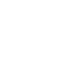 НОВООДЕСЬКА МІСЬКА РАДАМИКОЛАЇВСЬКОЇ ОБЛАСТІ ВИКОНАВЧИЙ КОМІТЕТ Р І Ш Е Н Н Я 10 листопада 2023 року                      м. Нова Одеса                                           №  268Про надання статусу дитини, яка постраждала внаслідок воєнних дій та збройних конфліктів,особа 1,  дата  р. н.Відповідно до статті 34 Закону України «Про місцеве самоврядування в Україні», враховуючи Порядок надання статусу дитини, яка постраждала внаслідок воєнних дій та збройних конфліктів, затверджений постановою Кабінету Міністрів України від 05 квітня 2017 року № 268 із змінами,  беручи до уваги  ст. 30-1 Закону України «Про охорону дитинства»,  розглянувши заяву громадянки особа 2, дата року народження,  про надання її сину, статусу дитини, яка постраждала внаслідок воєнних дій та збройних конфліктів, який відповідно до висновку оцінки потреб дитини та сім’ї, виданого КУ «_______________» від _________ року та рішення Комісії з питань захисту прав дитини від _________ № ________, виконавчий комітет міської радиВИРІШИВ:1.Надати особа 1, дата року народження, статус  дитини, яка постраждала внаслідок воєнних дій та збройних конфліктів, у зв’язку з тим, що дитина зазнала психологічного насильства.         2. Контроль за виконанням  рішення покласти на начальника служби у справах дітей Новоодеської міської ради Чернявську Л.С.Міський голова                                                                           Олександр ПОЛЯКОВНОВООДЕСЬКА МІСЬКА РАДАМИКОЛАЇВСЬКОЇ ОБЛАСТІ ВИКОНАВЧИЙ КОМІТЕТ Р І Ш Е Н Н Я 10 листопада 2023 року                      м. Нова Одеса                                           №  269Про надання статусу дитини, яка постраждала внаслідок воєнних дій та збройних конфліктів,особа 1, дата р.н. Керуючись статтею 34 Закону України «Про місцеве самоврядування в Україні», відповідно до Порядку надання статусу дитини, яка постраждала внаслідок воєнних дій та збройних конфліктів, затвердженого постановою Кабінету Міністрів України від             05 квітня 2017 року № 268 із змінами,  беручи до уваги  ст. 30-1 Закону України «Про охорону дитинства», розглянувши заяву громадянки особа 2, дата р.н., статусу дитини, яка постраждала внаслідок воєнних дій та збройних конфліктів, відповідно до свідоцтва про смерть батька дитини, серія ___ № ___ від дата року, виданого _________державної реєстрації актів цивільного стану у Миколаївському районі, Миколаївської області Південного міжрегіонального управління Міністерства юстиції (м.Одеса) та лікарське свідоцтво про смерть № _____ від дата, враховуючи висновок оцінки потреб дитини та сім’ї, виданий КУ «_________________» від дата року та рішення Комісії з питань захисту прав дитини  від ________ № _____, виконавчий комітет міської радиВИРІШИВ:1. Надати особа 1, дата року народження, статус дитини, яка постраждала внаслідок воєнних дій та збройних конфліктів, у зв’язку з тим, що дитина зазнала психологічного насильства.          2. Контроль за виконанням  рішення покласти на начальника служби у справах дітей Новоодеської міської ради Чернявську Л.С.Міський голова                                                                            Олександр ПОЛЯКОВНОВООДЕСЬКА МІСЬКА РАДАМИКОЛАЇВСЬКОЇ ОБЛАСТІ ВИКОНАВЧИЙ КОМІТЕТ Р І Ш Е Н Н Я 10 листопада 2023 року                      м. Нова Одеса                                           №  270Про надання статусу дитини, яка постраждалавнаслідок воєнних дій та збройних конфліктів,особа 1, дата р.н. Відповідно до статті 34 Закону України «Про місцеве самоврядування в Україні», враховуючи Порядок надання статусу дитини, яка постраждала внаслідок воєнних дій та збройних конфліктів, затвердженого постановою Кабінету Міністрів України від 05 квітня 2017 року № 268 із змінами,  беручи до уваги  ст. 30-1 Закону України «Про охорону дитинства», розглянувши заяву громадянки особа 2, дата року народження,  про надання її сину, особа 1, дата р.н., статусу дитини, яка постраждала внаслідок воєнних дій та збройних конфліктів, відповідно до свідоцтва про смерть батька дитини, серія ____ № _________ від дата  року, виданого ______________ у Миколаївському районі, Миколаївської області Південного міжрегіонального управління Міністерства юстиції (м.Одеса) та лікарське свідоцтво про смерть № ________ від дата р., враховуючи висновок оцінки потреб дитини та сім’ї, виданий КУ «___________» від _________ року та рішення Комісії з питань захисту прав дитини від дата № ____, виконавчий комітет міської ради ВИРІШИВ:1. Надати особа 1, дата  року народження, статус дитини, яка постраждала внаслідок воєнних дій та збройних конфліктів, у зв’язку з тим, що дитина зазнала психологічного насильства.          2. Контроль за виконанням  рішення покласти на начальника служби у справах дітей Новоодеської міської ради Чернявську Л.С.Міський голова                                                           Олександр ПОЛЯКОВНОВООДЕСЬКА МІСЬКА РАДАМИКОЛАЇВСЬКОЇ ОБЛАСТІ ВИКОНАВЧИЙ КОМІТЕТ Р І Ш Е Н Н Я 10 листопада 2023 року                      м. Нова Одеса                                           №  271Про надання статусу дитини, яка постраждала внаслідок воєнних дій та збройних конфліктів,особа 1, дата р.н.Керуючись статтею 34 Закону України «Про місцеве самоврядування в Україні», відповідно до ст. 30-1 Закону України «Про охорону дитинства»,  Порядку надання статусу дитини, яка постраждала внаслідок воєнних дій та збройних конфліктів, затвердженого постановою Кабінету Міністрів України від 05 квітня 2017 року № 268 із змінами,  розглянувши заяву громадянина особа 2, дата року народження,  про надання його доньці особа  1, статусу дитини, яка постраждала внаслідок воєнних дій та збройних конфліктів, яка відповідно до довідки про взяття на облік внутрішньо-переміщених осіб № _____ від дата року, виданої ________, яка перемістилися із м.Миколаєва, на даний момент перебуває за адресою: адреса, Миколаївський район, Миколаївська область, у зв’язку із збройною агресією російської федерації на території України, враховуючи висновок оцінки потреб дитини та сім’ї, виданий КУ «_____________» від дата року та рішення Комісії з питань захисту прав дитини від дата № ___, виконавчий комітет міської радиВИРІШИВ:1. Надати особа 1, дата року народження статус дитини, яка постраждала внаслідок воєнних дій та збройних конфліктів, у зв’язку з тим, що дитина зазнала психологічного насильства.          2. Контроль за виконанням  рішення покласти на начальника служби у справах дітей Новоодеської міської ради Чернявську Л.С.Міський голова                                                                  Олександр ПОЛЯКОВНОВООДЕСЬКА МІСЬКА РАДАМИКОЛАЇВСЬКОЇ ОБЛАСТІ ВИКОНАВЧИЙ КОМІТЕТ Р І Ш Е Н Н Я 10 листопада 2023 року                      м. Нова Одеса                                           №  272Про  надання  статусу   дитини,   яка   постраждала внаслідок   воєнних  дій   та  збройних   конфліктів,особа 1, дата р.н.Керуючись статтею 34 Закону України «Про місцеве самоврядування в Україні», відповідно до ст. 30-1 Закону України «Про охорону дитинства»,  Порядку надання статусу дитини, яка постраждала внаслідок воєнних дій та збройних конфліктів, затвердженого постановою Кабінету Міністрів України від 05 квітня 2017 року № 268 із змінами,  розглянувши заяву громадянки особа 2, дата  року народження,  про надання її сину особа 1, статусу дитини, яка постраждала внаслідок воєнних дій та збройних конфліктів, який відповідно до довідки про взяття на облік внутрішньо-переміщених осіб № _________  від дата року, виданої ___________, перемістився із м.Миколаєва, на даний момент перебуває за адресою: адреса, Миколаївський район, Миколаївська область, у зв’язку із збройною агресією російської федерації на території України,  враховуючи висновок оцінки потреб дитини та сім’ї, виданий  КУ «_____________» від дата року та рішення Комісії з питань захисту прав дитини від дата № __, виконавчий комітет міської ради ВИРІШИВ:1. Надати особа 1, дата року народження, статус дитини, яка постраждала внаслідок воєнних дій та збройних конфліктів, у зв’язку з тим, що дитина зазнала психологічного насильства.          2. Контроль за виконанням  рішення покласти на начальника служби у справах дітей Новоодеської міської ради Чернявську Л.С.Міський голова                                                                            Олександр ПОЛЯКОВНОВООДЕСЬКА МІСЬКА РАДАМИКОЛАЇВСЬКОЇ ОБЛАСТІ ВИКОНАВЧИЙ КОМІТЕТ Р І Ш Е Н Н Я 10 листопада 2023 року                      м. Нова Одеса                                           №  273Про  надання  статусу дитини, яка постраждала внаслідок  воєнних дій та збройних  конфліктів,особа 1, дата р.н.Керуючись статтею 34 Закону України «Про місцеве самоврядування в Україні», відповідно до ст. 30-1 Закону України «Про охорону дитинства»,  Порядок надання статусу дитини, яка постраждала внаслідок воєнних дій та збройних конфліктів, затвердженого постановою Кабінету Міністрів України від 05 квітня 2017 року № 268 із змінами,  розглянувши заяву громадянки особа 2, дата  року народження,  про надання її сину особа 1, статусу дитини, яка постраждала внаслідок воєнних дій та збройних конфліктів, який відповідно до довідки про взяття на облік внутрішньо-переміщених осіб № ___________  від дата року, виданої ____________, перемістився із м.Миколаєва, на даний момент перебуває за адресою: адреса, Миколаївський район, Миколаївська область, у зв’язку із збройною агресією російської федерації на території України, враховуючи висновок оцінки потреб дитини та сім’ї, виданий КУ «_____________» від дата року та рішення Комісії з питань захисту прав дитини від дата № ___, виконавчий комітет міської радиВИРІШИВ:1. Надати особа 1, дата року народження, статус дитини, яка постраждала внаслідок воєнних дій та збройних конфліктів, у зв’язку з тим, що дитина зазнала психологічного насильства.          2. Контроль за виконанням  рішення покласти на начальника служби у справах дітей Новоодеської міської ради Чернявську Л.С.Міський голова                                                                           Олександр ПОЛЯКОВНОВООДЕСЬКА МІСЬКА РАДАМИКОЛАЇВСЬКОЇ ОБЛАСТІ ВИКОНАВЧИЙ КОМІТЕТ Р І Ш Е Н Н Я 10 листопада 2023 року                      м. Нова Одеса                                           №  274Про надання статусу дитини, яка постраждалавнаслідок воєнних дій та збройних конфліктів,особа 1, дата р.н.Відповідно до статті 34 Закону України «Про місцеве самоврядування в Україні», враховуючи Порядок надання статусу дитини, яка постраждала внаслідок воєнних дій та збройних конфліктів, затвердженого постановою Кабінету Міністрів України від 05 квітня 2017 року № 268 із змінами,  беручи до уваги  ст. 30-1 Закону України «Про охорону дитинства»,  розглянувши заяву громадянки особа 2, дата року народження,  про надання її доньці особа 1, дата р.н., статусу дитини, яка постраждала внаслідок воєнних дій та збройних конфліктів, який відповідно до довідки про взяття на облік внутрішньо-переміщених осіб № ________ від дата року, виданої _____________, перемістилася із Херсонської області, на даний момент перебуває за адресою: адреса Миколаївський район, Миколаївська область, у зв’язку із збройною агресією російської федерації на території України, враховуючи висновок оцінки потреб дитини та сім’ї, виданий КУ «__________» дата року та рішення Комісії з питань захисту прав дитини від дата № __, виконавчий комітет міської радиВИРІШИВ:1. Надати особа  1, дата  року народження, статус дитини, яка постраждала внаслідок воєнних дій та збройних конфліктів, у зв’язку з тим, що дитина зазнала психологічного насильства.          2. Контроль за виконанням  рішення покласти на начальника служби у справах дітей Новоодеської міської ради Чернявську Л.С.Міський голова                                                                            Олександр ПОЛЯКОВНОВООДЕСЬКА МІСЬКА РАДАМИКОЛАЇВСЬКОЇ ОБЛАСТІ ВИКОНАВЧИЙ КОМІТЕТ Р І Ш Е Н Н Я 10 листопада 2023 року                      м. Нова Одеса                                           №  275Про надання статусу дитини, яка постраждала внаслідок воєнних дій та збройних конфліктів,особа 1, дата р.н.Відповідно до статті 34 Закону України «Про місцеве самоврядування в Україні», враховуючи Порядок надання статусу дитини, яка постраждала внаслідок воєнних дій та збройних конфліктів, затвердженого постановою Кабінету Міністрів України від 05 квітня 2017 року № 268 із змінами,  беручи до уваги  ст. 30-1 Закону України «Про охорону дитинства», розглянувши заяву громадянки особа 2, дата року народження, про надання її онучці особа 1, статусу дитини, яка постраждала внаслідок воєнних дій та збройних конфліктів, який відповідно до довідки про взяття на облік внутрішньо-переміщених осіб № ________________  від дата року, виданої _______________, перемістилася із м.Миколаєва, на даний момент перебуває за адресою: адреса Миколаївський район, Миколаївська область, у зв’язку із збройною агресією російської федерації на території України, враховуючи висновок оцінки потреб дитини та сім’ї, виданий КУ «____________» від дата року та рішення Комісії з питань захисту прав дитини від дата № ___, виконавчий комітет міської радиВИРІШИВ:1. Надати особа 1, дата  року народження, статус дитини, яка постраждала внаслідок воєнних дій та збройних конфліктів, у зв’язку з тим, що дитина зазнала психологічного насильства.          2. Контроль за виконанням  рішення покласти на начальника служби у справах дітей Новоодеської міської ради Чернявську Л.С.Міський голова                                                                       Олександр ПОЛЯКОВНОВООДЕСЬКА МІСЬКА РАДАМИКОЛАЇВСЬКОЇ ОБЛАСТІ ВИКОНАВЧИЙ КОМІТЕТ Р І Ш Е Н Н Я 10 листопада 2023 року                      м. Нова Одеса                                           №  276Про   надання    статусу   дитини,   яка    постраждалавнаслідок    воєнних    дій   та   збройних   конфліктів,особа 1, дата р.н.Керуючись статтею 34 Закону України «Про місцеве самоврядування в Україні», відповідно до ст. 30-1 Закону України «Про охорону дитинства»,  Порядку надання статусу дитини, яка постраждала внаслідок воєнних дій та збройних конфліктів, затвердженого постановою Кабінету Міністрів України від 05 квітня 2017 року № 268 із змінами,  розглянувши заяву громадянки особа 2, дата  року народження,  про надання її сину особа 1, статусу дитини, яка постраждала внаслідок воєнних дій та збройних конфліктів, який відповідно до довідки про взяття на облік внутрішньо-переміщених осіб № ___________  від дата року, виданої _____________ перемістився із м.Миколаєва, на даний момент перебуває за адресою: адреса, Миколаївський район, Миколаївська область, у зв’язку із збройною агресією російської федерації на території України,  враховуючи висновок оцінки потреб дитини та сім’ї, виданий КУ «______________» від дата року та рішення Комісії з питань захисту прав дитини від дата № ____, виконавчий комітет міської ради ВИРІШИВ:1. Надати особа 1, дата року народження, статус дитини, яка постраждала внаслідок воєнних дій та збройних конфліктів, у зв’язку з тим, що дитина зазнала психологічного насильства.          2. Контроль за виконанням  рішення покласти на начальника служби у справах дітей Новоодеської міської ради Чернявську Л.С.Міський голова                                                                             Олександр ПОЛЯКОВНОВООДЕСЬКА МІСЬКА РАДАМИКОЛАЇВСЬКОЇ ОБЛАСТІ ВИКОНАВЧИЙ КОМІТЕТ Р І Ш Е Н Н Я 10 листопада 2023 року                      м. Нова Одеса                                           №  277Про надання статусу дитини, яка постраждала внаслідок воєнних дій та збройних конфліктів,особа 1, дата р.н.Керуючись статтею 34 Закону України «Про місцеве самоврядування в Україні», відповідно до ст. 30-1 Закону України «Про охорону дитинства»,  Порядку надання статусу дитини, яка постраждала внаслідок воєнних дій та збройних конфліктів, затвердженого постановою Кабінету Міністрів України від 05 квітня 2017 року № 268 із змінами, розглянувши заяву громадянки особа 2, дата року народження,  про надання її сину особа 1, статусу дитини, яка постраждала внаслідок воєнних дій та збройних конфліктів, який відповідно до довідки про взяття на облік внутрішньо-переміщених осіб № __________  від дата року, виданої _____________, перемістився із м.Миколаєва, на даний момент перебуває за адресою: адреса, Миколаївський район, Миколаївська область, у зв’язку із збройною агресією російської федерації на території України, враховуючи висновок оцінки потреб дитини та сім’ї, виданий КУ «___________________» від дата року та рішення Комісії з питань захисту прав дитини від дата № ____, виконавчий комітет міської ради ВИРІШИВ:1. Надати особа 1, дата року народження статус дитини, яка постраждала внаслідок воєнних дій та збройних конфліктів, у зв’язку з тим, що дитина зазнала психологічного насильства.          2. Контроль за виконанням  рішення покласти на начальника служби у справах дітей Новоодеської міської ради Чернявську Л.С.Міський голова                                                                              Олександр ПОЛЯКОВНОВООДЕСЬКА МІСЬКА РАДАМИКОЛАЇВСЬКОЇ ОБЛАСТІ ВИКОНАВЧИЙ КОМІТЕТ Р І Ш Е Н Н Я 10 листопада 2023 року                      м. Нова Одеса                                           №  278Про  надання  статусу  дитини,  яка  постраждала внаслідок   воєнних  дій  та  збройних  конфліктів, особа 1, дата р.н.Відповідно до статті 34 Закону України «Про місцеве самоврядування в Україні», враховуючи Порядок надання статусу дитини, яка постраждала внаслідок воєнних дій та збройних конфліктів, затвердженого постановою Кабінету Міністрів України від 05 квітня 2017 року № 268 із змінами,  беручи до уваги  ст. 30-1 Закону України «Про охорону дитинства»,  розглянувши заяву громадянки особа 2, дата року народження,  про надання її сину особа 1, статусу дитини, яка постраждала внаслідок воєнних дій та збройних конфліктів, який відповідно до довідки про взяття на облік внутрішньо-переміщених осіб № ___________  від дата року, виданої _______________________, перемістився із м.Миколаєва, на даний момент перебуває за адресою: адреса Миколаївський район, Миколаївська область, у зв’язку із збройною агресією російської федерації на території України,  враховуючи висновок оцінки потреб дитини та сім’ї, виданий КУ «_________________» від дата року та рішення Комісії з питань захисту прав дитини від дата  № ___, виконавчий комітет міської радиВИРІШИВ:1. Надати особа 1, дата року народження, статус дитини, яка постраждала внаслідок воєнних дій та збройних конфліктів, у зв’язку з тим, що дитина зазнала психологічного насильства.          2. Контроль за виконанням  рішення покласти на начальника служби у справах дітей Новоодеської міської ради Чернявську Л.С.Міський голова                                                           Олександр ПОЛЯКОВНОВООДЕСЬКА МІСЬКА РАДАМИКОЛАЇВСЬКОЇ ОБЛАСТІ ВИКОНАВЧИЙ КОМІТЕТ Р І Ш Е Н Н Я 10 листопада 2023 року                      м. Нова Одеса                                           №  279Про надання статусу дитини, яка постраждала внаслідок воєнних дій та збройних конфліктів,особа 1, дата р.н. Відповідно до статті 34 Закону України «Про місцеве самоврядування в Україні», враховуючи Порядок надання статусу дитини, яка постраждала внаслідок воєнних дій та збройних конфліктів, затверджений постановою Кабінету Міністрів України від 05 квітня 2017 року № 268 із змінами,  беручи до уваги  ст. 30-1 Закону України «Про охорону дитинства», розглянувши заяву громадянки особа 2, дата  року народження,  про надання її сину, особа 1, дата р.н., статусу дитини, яка постраждала внаслідок воєнних дій та збройних конфліктів, який відповідно до довідки про взяття на облік внутрішньо-переміщених осіб № _________  від дата  року, виданої ________________, перемістився із м.Миколаєва, на даний момент перебуває за адресою: адреса Миколаївський район, Миколаївська область, у зв’язку із збройною агресією російської федерації на території України,  враховуючи висновок оцінки потреб дитини та сім’ї, виданий КУ «__________________» від дата року та рішення Комісії з питань захисту прав дитини від дата № ___2, виконавчий комітет міської ради ВИРІШИВ:1. Надати особа 1, дата року народження, статус дитини, яка постраждала внаслідок воєнних дій та збройних конфліктів, у зв’язку з тим, що дитина зазнала психологічного насильства.          2. Контроль за виконанням  рішення покласти на начальника служби у справах дітей Новоодеської міської ради Чернявську Л.С.Міський голова                                                                          Олександр ПОЛЯКОВНОВООДЕСЬКА МІСЬКА РАДАМИКОЛАЇВСЬКОЇ ОБЛАСТІ ВИКОНАВЧИЙ КОМІТЕТ Р І Ш Е Н Н Я 10 листопада 2023 року                      м. Нова Одеса                                           №  280Про надання статусу дитини, яка постраждалавнаслідок воєнних дій та збройних конфліктів,особа 1, дата р.н. Керуючись статтею 34 Закону України «Про місцеве самоврядування в Україні», відповідно до ст. 30-1 Закону України «Про охорону дитинства», Порядку надання статусу дитини, яка постраждала внаслідок воєнних дій та збройних конфліктів, затвердженого постановою Кабінету Міністрів України від 05 квітня 2017 року № 268 із змінами,  розглянувши заяву громадянки особа 2, дата  року народження,  про надання її онуку, особа 1, дата  р.н., статусу дитини, яка постраждала внаслідок воєнних дій та збройних конфліктів, який відповідно до довідки про взяття на облік внутрішньо-переміщених осіб № ______________  від дата року, виданої ______________ перемістився із м.Миколаєва, на даний момент перебуває за адресою: вул. адреса, Миколаївська область, у зв’язку із збройною агресією російської федерації на території України,  враховуючи висновок оцінки потреб дитини та сім’ї, виданий КУ «_________» від дата року та рішення Комісії з питань захисту прав дитини від дата № __, виконавчий комітет міської радиВИРІШИВ:1. Надати особа 1, дата року народження, статус дитини, яка постраждала внаслідок воєнних дій та збройних конфліктів, у зв’язку з тим, що дитина зазнала психологічного насильства.          2. Контроль за виконанням  рішення покласти на начальника служби у справах дітей Новоодеської міської ради Чернявську Л.С.Міський голова                                                                            Олександр ПОЛЯКОВНОВООДЕСЬКА МІСЬКА РАДАМИКОЛАЇВСЬКОЇ ОБЛАСТІ ВИКОНАВЧИЙ КОМІТЕТ Р І Ш Е Н Н Я 10 листопада 2023 року                      м. Нова Одеса                                           №  281Про  надання  статусу  дитини,  яка  постраждала внаслідок  воєнних  дій  та з бройних  конфліктів,особа 1, дата р.н. Керуючись статтею 34 Закону України «Про місцеве самоврядування в Україні», відповідно до ст. 30-1 Закону України «Про охорону дитинства», Порядку надання статусу дитини, яка постраждала внаслідок воєнних дій та збройних конфліктів, затвердженого постановою Кабінету Міністрів України від 05 квітня 2017 року № 268 із змінами,  розглянувши заяву громадянки особа 21, дата  року народження,  про надання її онуку, особа 1, дата р.н., статусу дитини, яка постраждала внаслідок воєнних дій та збройних конфліктів, який відповідно до довідки про взяття на облік внутрішньо-переміщених осіб № __________ від дата року, виданої _________________, перемістився із м.Миколаєва, на даний момент перебуває за адресою: вул.  адреса, Миколаївська область, у зв’язку із збройною агресією російської федерації на території України,  враховуючи висновок оцінки потреб дитини та сім’ї, виданий КУ «___________________» від дата року та рішення Комісії з питань захисту прав дитини від дата № ___, виконавчий комітет міської радиВИРІШИВ:1. Надати особа 1, дата року народження, статус дитини, яка постраждала внаслідок воєнних дій та збройних конфліктів, у зв’язку з тим, що дитина зазнала психологічного насильства.          2. Контроль за виконанням  рішення покласти на начальника служби у справах дітей Новоодеської міської ради Чернявську Л.С.Міський голова                                                                            Олександр ПОЛЯКОВНОВООДЕСЬКА МІСЬКА РАДАМИКОЛАЇВСЬКОЇ ОБЛАСТІ ВИКОНАВЧИЙ КОМІТЕТ Р І Ш Е Н Н Я 10 листопада 2023 року                      м. Нова Одеса                                           №  282Про   надання    статусу   дитини,   яка   постраждала внаслідок   воєнних    дій   та   збройних   конфліктів,особа 1, дата р.н.Керуючись статтею 34 Закону України «Про місцеве самоврядування в Україні», відповідно до ст. 30-1 Закону України «Про охорону дитинства», Порядку надання статусу дитини, яка постраждала внаслідок воєнних дій та збройних конфліктів, затвердженого постановою Кабінету Міністрів України від 05 квітня 2017 року № 268 із змінами, розглянувши заяву громадянки особа 2, дата року народження, про надання її сину особа 1, статусу дитини, яка постраждала внаслідок воєнних дій та збройних конфліктів, який відповідно до довідки про взяття на облік внутрішньо-переміщених осіб № ____________ від дата року, виданої _____________, перемістився із Херсонської області, на даний момент перебуває за адресою: вул. адреса, Миколаївська область, у зв’язку із збройною агресією російської федерації на території України,  враховуючи висновок оцінки потреб дитини та сім’ї, виданий КУ «_____________________» від дата року та рішення Комісії з питань захисту прав дитини від ________ № ___, виконавчий комітет міської радиВИРІШИВ:1. Надати особа 1, дата року народження, статус дитини, яка постраждала внаслідок воєнних дій та збройних конфліктів, у зв’язку з тим, що дитина зазнала психологічного насильства.          2. Контроль за виконанням  рішення покласти на начальника служби у справах дітей Новоодеської міської ради Чернявську Л.С.Міський голова                                                                             Олександр ПОЛЯКОВНОВООДЕСЬКА МІСЬКА РАДАМИКОЛАЇВСЬКОЇ ОБЛАСТІ ВИКОНАВЧИЙ КОМІТЕТ Р І Ш Е Н Н Я 10 листопада 2023 року                      м. Нова Одеса                                           №  283Про    надання    статусу    дитини,  яка  постраждала внаслідок   воєнних   дій   та   збройних    конфліктів,особа 1, дата р.н.Керуючись статтею 34 Закону України «Про місцеве самоврядування в Україні», відповідно до ст. 30-1 Закону України «Про охорону дитинства», Порядку надання статусу дитини, яка постраждала внаслідок воєнних дій та збройних конфліктів, затвердженого постановою Кабінету Міністрів України від 05 квітня 2017 року № 268 із змінами,  розглянувши заяву громадянки особа 2, дата  року народження,  про надання її сину особа 1, статусу дитини, яка постраждала внаслідок воєнних дій та збройних конфліктів, який відповідно до довідки про взяття на облік внутрішньо-переміщених осіб № __________ від дата року, виданої _________________, перемістився із Херсонської області, на даний момент перебуває за адресою: адреса, Миколаївська область, у зв’язку із збройною агресією російської федерації на території України,  враховуючи висновок оцінки потреб дитини та сім’ї, виданий КУ «________________________» від дата року та рішення Комісії з питань захисту прав дитини від __________ № ___, виконавчий комітет міської радиВИРІШИВ:1. Надати особа 1, дата року народження, статус дитини, яка постраждала внаслідок воєнних дій та збройних конфліктів, у зв’язку з тим, що дитина зазнала психологічного насильства.          2. Контроль за виконанням  рішення покласти на начальника служби у справах дітей Новоодеської міської ради Чернявську Л.С.Міський голова                                                                            Олександр ПОЛЯКОВНОВООДЕСЬКА МІСЬКА РАДАМИКОЛАЇВСЬКОЇ ОБЛАСТІ ВИКОНАВЧИЙ КОМІТЕТ Р І Ш Е Н Н Я 10 листопада 2023 року                      м. Нова Одеса                                           №  284Про   надання   статусу   дитини,    яка   постраждала внаслідок    воєнних    дій    та   збройних  конфліктів,особа  1, дата р.н.Керуючись статтею 34 Закону України «Про місцеве самоврядування в Україні», відповідно до ст. 30-1 Закону України «Про охорону дитинства»,  Порядку надання статусу дитини, яка постраждала внаслідок воєнних дій та збройних конфліктів, затвердженого постановою Кабінету Міністрів України від 05 квітня 2017 року № 268 із змінами,  розглянувши заяву громадянки особа 2, дата  року народження,  про надання її сину особа1, статусу дитини, яка постраждала внаслідок воєнних дій та збройних конфліктів, який відповідно до довідки про взяття на облік внутрішньо-переміщених осіб № ___________ від дата року, виданої _________________, перемістився із Херсонської області, на даний момент перебувє за адресою: адреса, Миколаївська область, у зв’язку із збройною агресією російської федерації на території України, враховуючи висновок оцінки потреб дитини та сім’ї, виданої КУ «__________________» від дата року та рішення Комісії з питань захисту прав дитини від дата № ____, виконавчий комітет міської радиВИРІШИВ:1. Надати особа 1, дата року народження, статус дитини, яка постраждала внаслідок воєнних дій та збройних конфліктів, у зв’язку з тим, що дитина зазнала психологічного насильства.          2. Контроль за виконанням  рішення покласти на начальника служби у справах дітей Новоодеської міської ради Чернявську Л.С.Міський голова                                                                            Олександр ПОЛЯКОВНОВООДЕСЬКА МІСЬКА РАДАМИКОЛАЇВСЬКОЇ ОБЛАСТІ ВИКОНАВЧИЙ КОМІТЕТ Р І Ш Е Н Н Я 10 листопада 2023 року                      м. Нова Одеса                                           №  285Про  надання  статусу дитини, яка  постраждала внаслідок  воєнних  дій  та збройних конфліктів,особа 1, дата р.н. Керуючись статтею 34 Закону України «Про місцеве самоврядування в Україні», відповідно до Порядку надання статусу дитини, яка постраждала внаслідок воєнних дій та збройних конфліктів, затвердженого постановою Кабінету Міністрів України від 05 квітня 2017 року № 268 із змінами, беручи до уваги  ст. 30-1 Закону України «Про охорону дитинства», розглянувши заяву громадянки особа 2, дата року народження,  про надання її сину, особа 1, дата р.н., статусу дитини, яка постраждала внаслідок воєнних дій та збройних конфліктів, який відповідно до довідки про взяття на облік внутрішньо-переміщених осіб № ____________  від дата року, виданої _____________________, перемістився із м.Миколаєва, на даний момент перебуває за адресою: адреса, Миколаївський район, Миколаївська область, у зв’язку із збройною агресією російської федерації на території України, враховуючи висновок оцінки потреб дитини та сім’ї, виданий КУ «________________» від дата року та рішення Комісії з питань захисту прав дитини від дата  № ___, виконавчий комітет міської ради ВИРІШИВ:1. Надати особа 1, дата року народження, статус дитини, яка постраждала внаслідок воєнних дій та збройних конфліктів, у зв’язку з тим, що дитина зазнала психологічного насильства.          2. Контроль за виконанням  рішення покласти на начальника служби у справах дітей Новоодеської міської ради Чернявську Л.С.Міський голова                                                                             Олександр ПОЛЯКОВНОВООДЕСЬКА МІСЬКА РАДАМИКОЛАЇВСЬКОЇ ОБЛАСТІ ВИКОНАВЧИЙ КОМІТЕТ Р І Ш Е Н Н Я 10 листопада 2023 року                      м. Нова Одеса                                           №  286Про  надання  статусу дитини, яка  постраждала внаслідок  воєнних  дій  та збройних конфліктів,особа 1, дата р.н. Керуючись статтею 34 Закону України «Про місцеве самоврядування в Україні», відповідно до Порядку надання статусу дитини, яка постраждала внаслідок воєнних дій та збройних конфліктів, затвердженого постановою Кабінету Міністрів України від 05 квітня 2017 року № 268 із змінами, беручи до уваги  ст. 30-1 Закону України «Про охорону дитинства», розглянувши заяву громадянки особа 2, дата року народження,  про надання її сину, особа 1, дата р.н., статусу дитини, яка постраждала внаслідок воєнних дій та збройних конфліктів, який відповідно до довідки про взяття на облік внутрішньо-переміщених осіб № ____________  від дата року, виданої _____________________, перемістився із м.Миколаєва, на даний момент перебуває за адресою: адреса, Миколаївський район, Миколаївська область, у зв’язку із збройною агресією російської федерації на території України, враховуючи висновок оцінки потреб дитини та сім’ї, виданий КУ «________________» від дата року та рішення Комісії з питань захисту прав дитини від дата  № ___, виконавчий комітет міської ради ВИРІШИВ:1. Надати особа 1, дата року народження, статус дитини, яка постраждала внаслідок воєнних дій та збройних конфліктів, у зв’язку з тим, що дитина зазнала психологічного насильства.          2. Контроль за виконанням  рішення покласти на начальника служби у справах дітей Новоодеської міської ради Чернявську Л.С.Міський голова                                                                            Олександр ПОЛЯКОВНОВООДЕСЬКА МІСЬКА РАДАМИКОЛАЇВСЬКОЇ ОБЛАСТІ ВИКОНАВЧИЙ КОМІТЕТ Р І Ш Е Н Н Я 10 листопада 2023 року                      м. Нова Одеса                                           №  287Про встановлення порядку  участі  Особа 1 у вихованні малолітньої Особа 2, дата р.н.Керуючись статею 34 Закону України «Про мiсцеве самоврядування в Україні», відповідно до статтей 141, 153, 157, 158 Сімейного кодексу України, статтей 8,12,15 Закону України «Про охорону дитинства», постанови Кабінету Міністрів України від 24 вересня 2008 року № 866 «Питання діяльності органів опіки та піклування, пов'язаної із захистом прав дитини», розглянувши заяву громадянина особа 1, дата року народження, про визначення способу участі у вихованні та спілкуванні з малолітньою особа 2, дата року народження, враховуючи рішення Комісії з питань  захисту прав дитини від дата року № __, виконавчий комітет міської радиВИРІШИВ:1.	Встановити порядок участі батька особа 1  у вихованні особа 2, дата року народження, наступним чином: - за взаємною згодою батьків.2. 	Рекомендувати батькові, особа 1 виконувати свої батьківські обов’язки, приділяти дитині увагу і турботу.3. Рекомендувати матері, особа 3, поважати батьківські права, не чинити перешкод у спілкуванні батька з дитиною. У визначені години та дні спілкування при виникненні обставин, коли зустріч батька з дитиною є неможливою (хвороба дитини, перебування матері не за адресою проживання тощо) матері дитини необхідно завчасно повідомляти про це батька дитини.4. Попередити гр. особа 1. Особа 3. про те, що рішення органу опіки та піклування є обов’язковим до виконання. У разі виникнення непорозумінь та спорів між батьками у питаннях участі в вихованні, проведення зустрічей батька з дитиною, а також невиконання рішення виконкому, один із батьків має право звернутися із позовом до суду для вирішення спірних питань. Якщо той з батьків, з яким проживає дитина, чинить перешкоду тому з батьків, хто проживає окремо, у спілкуванні з дитиною та у її вихованні, зокрема, якщо він ухиляється від виконання рішення органу опіки та піклування, другий з батьків має право звернутись до суду з позовом про усунення цих перешкод         5. Контроль за виконанням рішення покласти на начальника служби у справах дітей Новоодеської міської ради Чернявську Л.С. Міський голова                                                                    Олександр ПОЛЯКОВНОВООДЕСЬКА МІСЬКА РАДАМИКОЛАЇВСЬКОЇ ОБЛАСТІ ВИКОНАВЧИЙ КОМІТЕТ Р І Ш Е Н Н Я 10 листопада 2023 року                      м. Нова Одеса                                           №  288Про визначення  місця проживання малолітнього Особа 1, дата р.н.           До служби у справах дітей Новоодеської міської ради надійшла заява громадянина Особа 2, дата року народження, про визначення місця проживання неповнолітнього Особа 1, дата року народження. Встановлено, що матеріально-побутові умови сім’ї задовільні. Створені належні умови для перебування, гармонійного розвитку та  виховання дітей. З матір’ю дитини Особа 3 громадянин Особа 2 перебувають у шлюбі з 06.03.2015 року, від попереднього шлюбу Особа 3 має доньку Особа 4, дата року народження, з громадянином Особа 2 мають спільного сина Особа 1, дата року народження, дана родина проживає  за адресою: адреса Миколаївський район, Миколаївська область.  З’ясовано, що мати дітей виїхала за кордон на підробіток терміном на півроку, Особа 2 самостійно виховує дітей.          Враховуючи вищезазначене, керуючись статтею 34 Закону України «Про місцеве самоврядування в Україні», відповідно до статті 19, 141, 160, 161 Сімейного Кодексу України, пункту 72 Порядку провадження органами опіки та піклування діяльності, пов’язаної із захистом прав дитини, затвердженого постановою Кабінету Міністрів України від 24 вересня 2008 року № 866,  враховуючи, що батьки дійшли згоди, щодо визначення місця проживання дитини, беручи до уваги рішення Комісії з питань захисту прав дитини від 07.11.2023р.  №12,  виконавчий комітет міської ради,ВИРІШИВ:1.Визначити місце проживання малолітнього Особа 1, дата року народження, біля батька  Особа 2 за адресою: адреса, Миколаївський район, Миколаївська область, терміном на 4 місяці, до березня 2024 року включно (до повернення матері дитини).        2.Контроль за виконанням  рішення покласти на начальника служби у справах дітей Новоодеської міської ради Чернявську Л.С.Міський голова                                                                           Олександр ПОЛЯКОВНОВООДЕСЬКА МІСЬКА РАДАМИКОЛАЇВСЬКОЇ ОБЛАСТІ ВИКОНАВЧИЙ КОМІТЕТ Р І Ш Е Н Н Я 10 листопада 2023 року                      м. Нова Одеса                                           №  289Про визначення місця проживання особа 1,дата р.н.  та  особа 2,  дата  р. н.            До служби у справах дітей Новоодеської міської ради надійшла заява громадянина особа 3, дата року народження про визначення місця проживання особа 1, дата року народження та особа 2, дата року народження. Встановлено, що матеріально-побутові умови сім’ї особа 3 задовільні. Створені належні умови для перебування, гармонійного розвитку та  виховання дітей. З матір’ю дітей особа 4 громадянин особа 3  перебувають у шлюбі з 2007 року. Громадянка особа 4 на даний час не проживає разом з дітьми.          Враховуючи вищезазначене, керуючись статтею 34 Закону України «Про місцеве самоврядування в Україні», відповідно до статті 19, 141, 160, 161 Сімейного Кодексу України, пункту 72 Порядку провадження органами опіки та піклування діяльності, пов’язаної із захистом прав дитини, затвердженого постановою Кабінету Міністрів України від 24 вересня 2008 року № 866, враховуючи, що батьки дійшли згоди, щодо визначення місця проживання дитини, беручи до уваги рішення Комісії з питань захисту прав дитини від 07.11.2023 р. № 12,  виконавчий комітет міської радиВИРІШИВ:1.Визначити місце проживання, особа 1, дата року народження, та особа 2, дата року, народження біля батька особа 3 за адресою: адреса, Миколаївський район, Миколаївська область (до з’ясування нових обставин).         2.Контроль за виконанням  рішення покласти на начальника служби у справах дітей Новоодеської міської ради Чернявську Л.С.Міський голова                                                                        Олександр ПОЛЯКОВНОВООДЕСЬКА МІСЬКА РАДАМИКОЛАЇВСЬКОЇ ОБЛАСТІ ВИКОНАВЧИЙ КОМІТЕТ Р І Ш Е Н Н Я 10 листопада 2023 року                      м. Нова Одеса                                           №  290Про  встановлення  порядку участі  особа 1у вихованні особа 2,  дата р. н. та особа 3,  дата р. н.         Керуючись статтею 34 Закону України «Про мiсцеве самоврядування в Україні», відповідно до  статтей 141, 153, 157, 158 Сімейного кодексу України, статтей 8,12,15 Закону України «Про охорону дитинства», постанови Кабінету Міністрів України від 24 вересня 2008 року № 866 «Питання діяльності органів опіки та піклування, пов'язаної із захистом прав дитини», розглянувши заяву громадянки особа 1, дата року народження про визначення способу участі у вихованні та спілкуванні з особа 2 та особа 3,  враховуючи рішення Комісії з питань  захисту прав дитини від 07.11.2023 року № 12, виконавчий комітет міської радиВИРІШИВ:1.	Встановити порядок участі матері особа 1 у вихованні особа 2, дата р.н. та особа 3, дата р.н, наступним чином:- визначити місце перебування дітей місяць у батька, місяць у матері (почергово).- в разі очного навчання рекомендовано батькам малолітньої особа 3, дата р.н., повернути дитину до навчального закладу;- під час канікул порядок зустрічей - за домовленістю;2. 	Рекомендувати батькові та матері дітей виконувати свої батьківські обов’язки, приділяти дітям увагу і турботу.3. Рекомендувати громадянину особа 4 та Громадянці особа 3 поважати батьківські права, не чинити перешкод у спілкуванні з дітьми. У визначені години та дні спілкування при виникненні обставин, коли зустріч одного з батьків з дітьми є неможливою (хвороба дитини, перебування одного з батьків не за адресою проживання тощо) одному з батьків дітей необхідно завчасно повідомляти про це іншу сторону (одного з батьків) .4. Попередити гр.особа 4 та гр.особа 1 про те, що рішення органу опіки та піклування є обов’язковим до виконання. У разі виникнення непорозумінь та спорів між батьками у питаннях участі в вихованні, проведення зустрічей батька з дитиною, а також невиконання рішення виконкому, один із батьків має право звернутися із позовом до суду для вирішення спірних питань. Якщо той з батьків, з яким проживає дитина, чинить перешкоду тому з батьків, хто проживає окремо, у спілкуванні з дитиною та у її вихованні, зокрема, якщо він ухиляється від виконання рішення органу опіки та піклування, другий з батьків має право звернутись до суду з позовом про усунення цих перешкод.         5. Контроль за виконанням рішення покласти на начальника служби у справах дітей Новоодеської міської ради Чернявську Л.С. Міський голова                                                                            Олександр ПОЛЯКОВНОВООДЕСЬКА МІСЬКА РАДАМИКОЛАЇВСЬКОЇ ОБЛАСТІ ВИКОНАВЧИЙ КОМІТЕТ Р І Ш Е Н Н Я 10 листопада 2023 року                      м. Нова Одеса                                           №  291Про надання  згоди органу опіки  та піклування  на  укладення угоди, що потребує нотаріального посвідченнягр.особа 1 Керуючись статтею 34 Закону України «Про місцеве самоврядування в Україні»,  відповідно до статтей 32, 203 Цивільного Кодексу України, статті 177 Сімейного Кодексу України, статей 17, 18 Закону України «Про охорону дитинства», статті 11 Закону України «Про забезпечення організаційно-правових умов соціального захисту дітей-сиріт та дітей, позбавлених батьківського піклування», статті 12 Закону України «Про основи соціального захисту бездомних осіб і безпритульних дітей», пункту 67 «Порядку провадження органами опіки та піклування діяльності, пов'язаної із захистом прав дитини», затвердженого Постановою КМУ від 24.09.2008 року №866,  розглянувши заяву громадянина України Особа 1, щодо надання органом опіки та піклування згоди на здійснення правочину щодо  купівлі-продажу нерухомого майна, виконавчий комітет міської радиВИРІШИВ:         1. Надати згоду громадянину України особа 1, дата року народження, на укладення договору купівлі-продажу ½ частки житлового будинку з господарськими будівлями спорудами та земельної ділянки, що знаходяться за адресою: адреса, Миколаївського району, Миколаївської області.  Житлові та майнові права особа 2, дата року народження, який зареєстрований та проживає в даному будинку, не порушуються.2.Зобов’язати особа 1 в місячний термін після укладення цього правочину,  надати до служби у справах дітей Новоодеської міської ради копії договору купівлі-продажу будинку та витяг з Державного реєстру речових прав на нерухоме майно        3. Контроль за виконанням  рішення покласти на начальника служби у справах дітей Новоодеської міської ради Чернявську Л.С.Міський голова                                                                                   Олександр ПОЛЯКОВНОВООДЕСЬКА МІСЬКА РАДАМИКОЛАЇВСЬКОЇ ОБЛАСТІ ВИКОНАВЧИЙ КОМІТЕТ Р І Ш Е Н Н Я 10 листопада 2023 року                      м. Нова Одеса                                           №  292Про надання згоди  органу опіки та піклуванняна укладення угоди, що потребує нотаріального посвідчення гр. Особа 1Керуючись статтею 34 Закону України «Про місцеве самоврядування в Україні»,  відповідно до статтей 32, 203 Цивільного Кодексу України, статті 177 Сімейного Кодексу України, статтей 17, 18 Закону України «Про охорону дитинства», статті 11 Закону України «Про забезпечення організаційно-правових умов соціального захисту дітей-сиріт та дітей, позбавлених батьківського піклування», статті 12 Закону України «Про основи соціального захисту бездомних осіб і безпритульних дітей», пункту 67 «Порядку провадження органами опіки та піклування діяльності, пов'язаної із захистом прав дитини», затвердженого Постановою КМУ від 24.09.2008 року №866,  розглянувши заяву громадянки України Особа 1, щодо надання органом опіки та піклування згоди на здійснення правочину щодо  купівлі-продажу нерухомого майна, виконавчий комітет міської радиВИРІШИВ:         1. Надати згоду громадянці України Особа 1, дата  року народження, на укладення договору купівлі-продажу житлового будинку з господарськими будівлями спорудами та земельної ділянки, що знаходяться за адресою: вул. адреса Миколаївського району, Миколаївської області.  Житлові та майнові права дітей Особа 2, дата р.н., Особа 3, дата р.н., Особа  4, дата р.н., які зареєстровані та проживають в даному будинку, не порушуються.2.  Зобов’язати Особа 1 в місячний термін після укладення цього правочину,  надати до служби у справах дітей Новоодеської міської ради копії договору купівлі-продажу будинку та витяг з Державного реєстру речових прав  на нерухоме майно         3. Контроль за виконанням  рішення покласти на начальника служби у справах дітей Новоодеської міської ради Чернявську Л.С.Міський голова                                                                          Олександр ПОЛЯКОВНОВООДЕСЬКА МІСЬКА РАДАМИКОЛАЇВСЬКОЇ ОБЛАСТІ ВИКОНАВЧИЙ КОМІТЕТ Р І Ш Е Н Н Я 10 листопада 2023 року                      м. Нова Одеса                                           №  293Про  затвердження висновку органу    опіки  і  піклування про доцільність призначення опікуна/піклувальника Керуючись підпунктом 4 пункту «б» статті 34 Закону України «Про місцеве самоврядування в Україні», статтями 55, 56, 63 Цивільного кодексу України, відповідно до Правил опіки і піклування, затверджених Наказом Державного комітету України у справах сім’ї та молоді, Міністерства освіти України, Міністерства охорони здоров’я України, Міністерства праці та соціальної політики України від 26.05.1999 № 34/166/131/88, враховуючи протокол опікунської ради виконавчого комітету Новоодеської міської ради від 18.10.2023 року № 4, виконавчий комітет міської радиВИРІШИВ:1.Затвердити висновок органу опіки та піклування виконавчого комітету Новоодеської міської ради від 18.10.2023 року № 4 про доцільність встановлення опіки/піклування над особа 1, дата р.н., в разі визнання її судом недієздатною або обмежено дієздатною особою (додається).2. Визнати доцільним призначення опікуном над особа 1 її онука особа 2, дата р.н.	3.Контроль за виконанням даного рішення покласти на керуючого справами  виконавчого комітету міської ради, заступника голови опікунської ради  Чубука Г.П.Міський голова 				                	              Олександр ПОЛЯКОВ	НОВООДЕСЬКА МІСЬКА РАДАМИКОЛАЇВСЬКОЇ ОБЛАСТІ ВИКОНАВЧИЙ КОМІТЕТ Р І Ш Е Н Н Я 10 листопада 2023 року                      м. Нова Одеса                                           №  294Про надання матеріальної допомоги громадянам громадиКеруючись п.1 частини «а», п.14 частини «б» статті 34 Закону України «Про місцеве самоврядування в Україні», на виконання п.24 розділу 1 Комплексної програми «Турбота» Новоодеської міської ради на 2021-2025 роки, розглянувши заяви громадян Шевчука О.В., Соханя В.О.,  Федюкевича П.І., Новак Т.В., Ковригіної В.Г., Богзи Т.М., Луцької В.І., Гети О.В., Чернявської О.В., Пащенка Г.М., Шикмана Р.С., Швець М.Д., Попова М.С., Брусь Н.П., Халамендик Т.А., Солдатенко Л.Я., Заворотнього В.І., Заворотньої О.О., Возіян Р.М., Сорочана Ю.В., Бабіченко К.М  про надання  матеріальної допомоги та представлені документи, виконавчий комітет міської радиВИРІШИВ:1.Надати матеріальну допомогу громадянину Шевчуку Олександру Володимировичу, дата р.н., який проживає в адреса, кошти в сумі 1000 грн.2. Надати матеріальну допомогу громадянину Соханю Віктору Олександровичу, дата р.н., який проживає в адреса, кошти в сумі 8000 грн.3. Надати матеріальну допомогу громадянину Федюкевичу Петру Івановичу, дата р.н., який проживає в адреса, кошти в сумі 2500 грн.4. Надати матеріальну допомогу громадянці Новак Тамарі Володимирівні, дата р.н., яка проживає в адреса, кошти в сумі 1500 грн.5. Надати матеріальну допомогу громадянці Ковригіній Валентині Георгіївні, дата р.н., яка проживає в адреса,  кошти в сумі 8000 грн.6. Надати матеріальну допомогу громадянці Богзі Тетяні Михайлівні, дата р.н., яка проживає в адреса, кошти в сумі 2000 грн.7. Надати матеріальну допомогу громадянці Луцькій Валентині Іванівні, дата р.н., яка проживає в адреса,  кошти в сумі 2500 грн.8. Надати матеріальну допомогу громадянці Геті Олені Володимирівні, дата р.н., яка проживає в адреса, кошти в сумі 500 грн.9. Надати матеріальну допомогу громадянці Чернявській Олені Василівні, дата р.н., яка проживає в адреса,  кошти в сумі 2000 грн.10. Надати матеріальну допомогу громадянину Пащенку Григорію Миколайовичу, дата р.н., який проживає в адреса, кошти в сумі 2500 грн.11. Надати матеріальну допомогу громадянину Шикману Руслану Степановичу, дата р.н., який проживає в адреса, кошти в сумі 2000 грн.12. Надати матеріальну допомогу громадянці Швець Майї Дмитрівні, дата р.н., яка проживає в адреса,  кошти в сумі 1500 грн.13. Надати матеріальну допомогу громадянину Попову Миколі Семеновичу, дата р.н., який проживає в адреса кошти в сумі 8000 грн.14. Відмовити в наданні  матеріальної допомоги громадянці Брусь Надії Павлівні, датар.н., яка проживає в адреса, згідно п.2.9 Порядку використання коштів, передбачених в міському бюджеті для надання одноразової адресної грошової допомоги особам, які перебувають в складних життєвих обставинах.15. Надати матеріальну допомогу громадянці Халамендик Тетяні Анатоліївні, дата р.н., яка проживає в адреса, кошти в сумі 1500 грн.16. Надати матеріальну допомогу громадянці Солдатенко Людмилі Яківні, датар.н., яка проживає в адреса, кошти в сумі 8000 грн.17. Надати матеріальну допомогу громадянці Заворотній Ользі Олександрівні, дата р.н., яка проживає в адреса, кошти в сумі 2000 грн.18. Надати матеріальну допомогу громадянину Заворотньому Володимиру Івановичу, дата р.н., яка проживає в адреса, кошти в сумі 2500 грн.19. Надати матеріальну допомогу громадянці Возіян Раїсі Михайлівні, дата р.н., яка проживає в адреса, кошти в сумі 6000 грн.20. Надати матеріальну допомогу громадянину Сорочану Юрію Володимировичу,   дата р.н., який проживає адреса,  кошти в сумі 20000 грн.21. Надати матеріальну допомогу громадянці Бабіченко Катерині Миколаївні, дата р.н., яка проживає в адреса, кошти в сумі 20000 грн.22. Відділу бухгалтерського обліку та звітності  управління соціального захисту населення  Новоодеської міської ради (Журба) здійснити виплати згідно чинного законодавства.23. Контроль за виконанням даного рішення покласти на керуючого справами  виконавчого комітету міської ради  Чубука Г.П.Міський голова 			              	                          Олександр ПОЛЯКОВ	НОВООДЕСЬКА МІСЬКА РАДАМИКОЛАЇВСЬКОЇ ОБЛАСТІ ВИКОНАВЧИЙ КОМІТЕТ Р І Ш Е Н Н Я 10 листопада 2023 року                      м. Нова Одеса                                           №  295Про      організацію      освітнього      процесу в   Підлісненській гімназії  Новоодеської  міської  ради, що належить  до  комунальної форми власності,  на  2023/2024  навчальний  рік Керуючись п.п. 1 п. «а» ст. 32 Закону України «Про місцеве самоврядування в Україні», відповідно до Закону України «Про освіту», Закону України «Про повну загальну середню освіту», постанови  Кабінету Міністрів України від 28.07.2023 р.              № 782 «Про початок навчального року під час дії воєнного стану в Україні», враховуючи лист МОН України від 16.08.2023 р. № 1/12186-23 «Про організацію 2023/2024 навчального року», у зв’язку з необхідністю організації освітнього процесу в умовах воєнного стану, що залежить від безпекової ситуації на території Новоодеської міської ради, виконавчий комітет міської ради ВИРІШИВ:1. На період воєнного стану, після погодження з Миколаївською районною військовою адміністрацією, організувати освітній процес у Підлісненській гімназії Новоодеської міської ради, що належить до комунальної форми власності, за очною формою. 2. Надати право директору Підлісненської гімназії Новоодеської міської ради Богуславець І.С. у 2023/2024 навчальному році визначати форму здобуття повної загальної середньої освіти відповідно статті 9 Закону України «Про освіту». 3. Внести зміни до рішення виконавчого комітету міської ради від 31.08.2023 року     № 196 «Про організацію освітнього процесу в закладах освіти Новоодеської  міської ради, що належать до комунальної форми власності, на 2023/2024 навчальний рік» виключивши в пункті 1.2 слова «Підлісненська гімназія».   4. Контроль за виконанням даного рішення покласти на заступника міського голови   Злу С.Л. Міський голова                                                                                     Олександр ПОЛЯКОВПеріодФактичні нарахування згідно із  затвердженими для населення тарифами, куб.м./грн. Фактичні витрати з   надання послуг для населення(повна собівартість),грн.Різниця між фактичними витратами та  фактичними нарахування, грн. Сума, що відшкодована за попередній період, грн.Обсяг заборгованості по різниці в тарифах, грн. Січень -жовтень2023 року131916/19787403561732,001582992,001424712,0158280,00